The #Refugeecrisis in the EUAre they lucky or unlucky?What will they need in the next 7 days?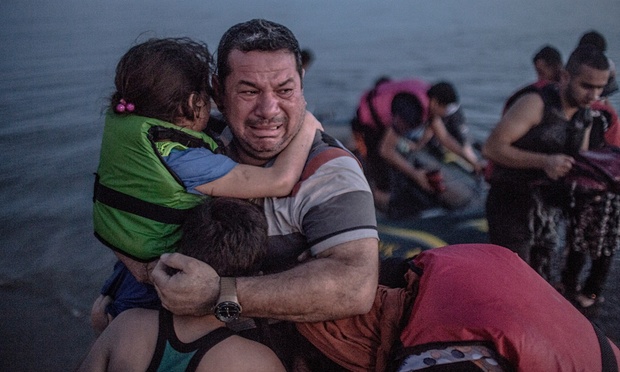 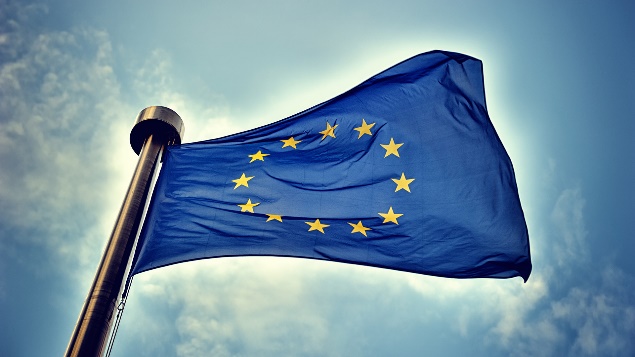 